حضرات السادة والسيدات،تحية طيبة وبعد،1	أود أن أحيطكم علماً أن ورشة عمل الاتحاد بشأن الأداء وجودة الخدمة وجودة التجربة فيما يتعلق بخدمات الوسائط المتعددة، ستعقد في "Pivot Conference Venue, Southern Sun Montecasino" في فورويز، جوهانسبرغ، جنوب إفريقيا يومي 24 و25 يوليو 2017.وسيُعقد بعد ورشة العمل الاجتماع الرابع والثلاثون لفريق تطوير جودة الخدمة (QSDG) يومي 26 و27 يوليو (صباحاً) واجتماع الفريق الإقليمي لإفريقيا التابع للجنة الدراسات 12 لقطاع تقييس الاتصالات (SG12RG-AFR) والدورة التدريبية العملية المرتبطة به بشأن سد الفجوة التقييسية في 27 يوليو (بعد الظهر) و28 يوليو 2017 (لمدة يوم كامل).وستستضيف هذه الأحداث شركة InfoVista بدعم من دائرة خدمات الاتصالات والبريد (DTPS) في جمهورية جنوب إفريقيا ورابطة إفريقيا الجنوبية للاتصالات (SATA).وستفتتح ورشة العمل يوم الإثنين، 24 يوليو 2017، في الساعة 09:30. وسيبدأ تسجيل المشاركين في الساعة 08:30.2	وستجري المناقشات باللغة الإنكليزية فقط.3	وباب المشاركة في ورشة العمل مفتوح أمام الدول الأعضاء في الاتحاد وأعضاء القطاع والمنتسبين والهيئات الأكاديمية وأمام أي شخص من أي بلد عضو في الاتحاد يرغب في المساهمة في العمل. ويشمل ذلك أيضاً الأفراد الأعضاء في المنظمات الدولية والإقليمية والوطنية. والمشاركة في ورشة العمل مجانية.4	وستتاح المعلومات المتعلقة بورشة العمل بما في ذلك مشروع البرنامج ومعلومات عملية للمشاركين في ال‍موقع الإلكتروني للحدث المتاح في العنوان التالي: http://itu.int/en/ITU-T/Workshops-and-Seminars/qos/201707/.5	ولتمكين مكتب تقييس الاتصالات من اتخاذ الترتيبات اللازمة المتعلقة بتنظيم ورشة العمل، أكون شاكراً لو تكرمتم بالتسجيل من خلال الاستمارة المتاحة على الخط في الموقع التالي: http://itu.int/reg/tmisc/3000974 بأسرع وقت ممكن، ولكن في موعد أقصاه 30 يونيو 2017. ويرجى ملاحظة أن التسجيل المسبق للمشاركين في ورش العمل يجري على الخط حصراً.6	وبالنسبة إلى المعلومات المتعلقة باجتماع الفريق الإقليمي لإفريقيا التابع للجنة الدراسات 12، بما في ذلك المنح المتاحة، يرجى الرجوع إلى الرسالة الجماعية لمكتب تقييس الاتصالات 1/SG12RG-AFR المتاحة في العنوان التالي: https://www.itu.int/md/T17-SG12RG.AFR-COL-0001/en.7	وأود أن أذكّركم بأن على مواطني بعض البلدان الحصول على تأشيرة للدخول إلى جنوب إفريقيا وقضاء بعض الوقت فيها. ويجب طلب التأشيرة قبل تاريخ بدء ورشة العمل بأربعة (4) أسابيع على الأقل، والحصول عليها من المكتب (السفارة أو القنصلية) الذي يمثل جنوب إفريقيا في بلدكم، أو من أقرب مكتب من بلد المغادرة في حالة عدم وجود مثل هذا المكتب في بلدكم. ويرجى الرجوع إلى الرسالة الجماعية لمكتب تقييس الاتصالات 1/SG12RG-AFR المتاحة في العنوان التالي: https://www.itu.int/md/T17-SG12RG.AFR-COL-0001/en للحصول على مزيد من المعلومات.وتفضلوا بقبول فائق التقدير والاحترام.تشيساب لي
مدير مكتب تقييس الاتصالات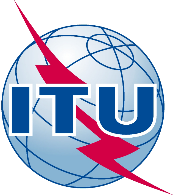 الاتحـاد الدولـي للاتصـالاتمكتب تقييس الاتصالاتجنيف، 9 مايو 2017المرجع:TSB Circular 26
TSB Workshops/MAإلى:-	إدارات الدول الأعضاء في الاتحاد؛-	أعضاء قطاع تقييس الاتصالات في الاتحاد؛-	المنتسبين إلى قطاع تقييس الاتصالات؛-	الهيئات الأكاديمية المنضمة إلى الاتحادجهة الاتصال:مارتن أدولف (Martin Adolph)إلى:-	إدارات الدول الأعضاء في الاتحاد؛-	أعضاء قطاع تقييس الاتصالات في الاتحاد؛-	المنتسبين إلى قطاع تقييس الاتصالات؛-	الهيئات الأكاديمية المنضمة إلى الاتحادالهاتف:+41 22 730 6828إلى:-	إدارات الدول الأعضاء في الاتحاد؛-	أعضاء قطاع تقييس الاتصالات في الاتحاد؛-	المنتسبين إلى قطاع تقييس الاتصالات؛-	الهيئات الأكاديمية المنضمة إلى الاتحادالفاكس:+41 22 730 5853إلى:-	إدارات الدول الأعضاء في الاتحاد؛-	أعضاء قطاع تقييس الاتصالات في الاتحاد؛-	المنتسبين إلى قطاع تقييس الاتصالات؛-	الهيئات الأكاديمية المنضمة إلى الاتحادالبريد الإلكتروني:tsbworkshops@itu.intنسخة إلى:-	رؤساء لجان دراسات قطاع تقييس الاتصالات ونوابهم؛-	مدير مكتب تنمية الاتصالات؛-	مدير مكتب الاتصالات الراديوية؛-	المكتب الإقليمي التابع للاتحاد لمنطقة إفريقيا، أديس أبابا؛-	مكتب المنطقة التابع للاتحاد، هراري، زيمبابويالموضوع:ورشة عمل الاتحاد بشأن الأداء وجودة الخدمة وجودة التجربة فيما يتعلق بخدمات الوسائط المتعددة
جوهانسبرغ، جنوب إفريقيا، 25-24 يوليو 2017ورشة عمل الاتحاد بشأن الأداء وجودة الخدمة وجودة التجربة فيما يتعلق بخدمات الوسائط المتعددة
جوهانسبرغ، جنوب إفريقيا، 25-24 يوليو 2017